Ф.И.________________________________Вариант 1Задание 1. Вычислите и запишите результат в строчку ниже.10,9 – 9,9=________			3,11 + 0,89 =_______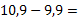 4,5 : 0,5=__________			10  0,1= ____________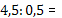 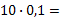 2. Тема урока: _________________________________________________________________ 3. Решите уравнение:  x : 10000 + 2,35 = 3,05  ___________________________________________________________ ____________________________________________________________________________________________________________________________________________________________________________________________________________________________________________4.  Численность гарнизона  Брестской крепости  составляла _______ человек. У фашистов на тот момент было десятикратное преимущество.  На сколько преимущество фашистов было больше?_________________________________________________________________________________________________________________________________________________________________________________________________________ 5. Вычислите и результат округлите до единиц:87180,065+0,0358718= _____________________________________________ __________________________________________________________________6. Сколько хлеба в сутки получала семья из рабочего, служащего и двух детей?____________________________________________________________________________________________________________________________________________________________________________________________________________________________________________________________________________ 7.8. Выберите в каждой строке букву, соответсвующую истинному высказыванию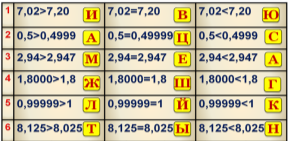 9.Масса без снарядов 7,2 тоннСо снарядами	   7,88 тоннНа установке 	16 снарядов Найдите массу одного снаряда? _______________________________________________________________________________________________________________________________________________________________________________________________________10. За 8 сек выпускались снаряды на дистанцию до . ____________________________________________________________________________________________________________________________________________________________________________________________________________________________________________________________________________________________________________________________________________________________11. Пуля должна была весить ровно 9гЗа смену план проверки составлял 12 ящиковВесил ящик в среднем около 55,  Сколько пуль в ящике? ___________________________________________________________________________________________________________________________________________________________________________________________________________________________________________________________________________Ф.И.________________________________Вариант 2Задание 1. Вычислите и запишите результат в строчку ниже0,25  4 =___________			5,21 – 1,21 = __________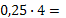 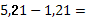 8,1 : 0,9 =________			3,17 + 1,83 =___________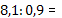 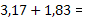 ______________________________________________2. Тема урока: _________________________________________________________________ 3. Решите уравнение:  x : 10000 + 2,35 = 3,05  ___________________________________________________________ ____________________________________________________________________________________________________________________________________________________________________________________________________________________________________________4.  Численность гарнизона  Брестской крепости  составляла _______ человек. У фашистов на тот момент было десятикратное преимущество.  На сколько преимущество фашистов было больше?_________________________________________________________________________________________________________________________________________________________________________________________________________ 5. Вычислите и результат округлите до единиц:87180,065+0,0358718= _____________________________________________ __________________________________________________________________6. Сколько хлеба в сутки получала семья из рабочего, служащего и двух детей?____________________________________________________________________________________________________________________________________________________________________________________________________________________________________________________________________________ 7.8. Выберите в каждой строке букву, соответсвующую истинному высказыванию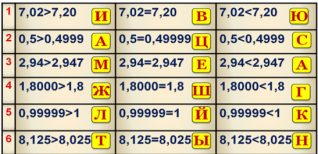 9.Масса без снарядов 7,2 тоннСо снарядами	   7,88 тоннНа установке 	16 снарядов Найдите массу одного снаряда? _______________________________________________________________________________________________________________________________________________________________________________________________________10. За 8 сек выпускались снаряды на дистанцию до . _________________________________________________________________________________________________________________________________________________________________________________________________________________________________________________________________________________________________________________________________________________________________________________________________________________________________________________________________________________________________11. Пуля должна была весить ровно 9гЗа смену план проверки составлял 12 ящиковВесил ящик в среднем около  Сколько пуль в ящике? ___________________________________________________________________________________________________________________________________________________________________________________________________________________________________________________________________________Для рабочих Для служащих, иждивенцев
 и детей вдвое меньше Советский СоюзФашистская Германия1,25 млн1,93 млн1 тыс1,7 тыс№ строки526143БукваДля рабочих Для служащих, иждивенцев
 и детей вдвое меньше Советский СоюзФашистская Германия10,5 тыс14 тыс0,568 тыс1,39 тыс№ строки526143Буква